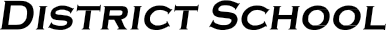 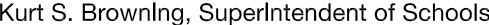 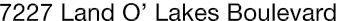 Finance Services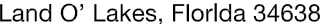 Joanne Millovitsch, Director of Finance813/ 794-2268	727/ 774-2268352/ 524-2268	Fax:  813/ 794-2266 e-mail:  jmillovi@pasco.k12.fl.usMEMORANDUMDate:	June 10, 2013To:	School Board MembersFrom:   Joanne Millovitsch, Director of FinanceRe:	Attached Warrant List for the Week of June 11, 2013Please review the current computerized list. These totals include computer generated, handwritten and cancelled checks.Warrant numbers 863274 through 863624 ...........................................................5,786,555.11Amounts disbursed in Fund 1100 ...............................................................................................811,228.45Amounts disbursed in Fund 3711 ............................................................................................1,056,796.00Amounts disbursed in Fund 3713 .................................................................................................2,3490.00Amounts disbursed in Fund 3900 ...................................................................................................9,369.57Amounts disbursed in Fund 3904 .................................................................................................60,792.46Amounts disbursed in Fund 4100 .................................................................................................19,743.43Amounts disbursed in Fund 4210 .................................................................................................10,325.31Amounts disbursed in Fund 4220 ...................................................................................................2,995.00Amounts disbursed in Fund 4250 ...............................................................................................109,329.21Amounts disbursed in Fund 4260 ...............................................................................................216,789.27Amounts disbursed in Fund 4340 ................................................................................................141,087.50Amounts disbursed in Fund 7110 ..................................................................................................18,731.23Amounts disbursed in Fund 7111 ..................................................................................................12,000.00Amounts disbursed in Fund 7130 .......................................................................................................530.00Amounts disbursed in Fund 7921 .......................................................................................................575.00Amounts disbursed in Fund 7922 .......................................................................................................682.29Amounts disbursed in Fund 7923 .............................................................................................3,099,583.55Amounts disbursed in Fund 9210.................................................................................................120,774.30Amounts disbursed in Fund 7921 ..................................................................................................63,059.07Amounts disbursed in Fund 7922 .......................................................................................................638.94Amounts disbursed in Fund 7923 .......................................................................................................500.00Amounts disbursed in Fund 9210.....................................................................................................7,534.53Confirmation of the approval of the June 11, 2013 warrants will be requested at the July 2, 2013School Board meeting.